Título do trabalho em português(um espaço simples)Primeiro autor*; Segundo autor; Terceiro autor; Quarto autor; Quinto autor, Sexto autor(um espaço 1,5)Resumo(um espaço 1,5)Siga atentamente as instruções para submissão de trabalhos no Simpósio de Engenharia de Alimentos (IV SIMEALI), promovido pelo Instituto de Ciências Agrárias, da Universidade Federal de Minas Gerais. Os autores submeterão trabalhos no formato de capítulo de livro eletrônico (E-book). Cada trabalho poderá conter, no máximo, seis autores. O título (apenas a primeira letra da frase em maiúscula e nomes próprios, no caso de), os nomes dos autores e de vínculos deverão ser formatados com espaçamento entre linhas simples. Resumo, Palavras-chave, Introdução, Material e Métodos, Resultados e Discussão, Conclusão e Agradecimentos (opcional) deverão ser formatados com espaçamento entre linhas 1,5. O resumo deverá ser escrito em parágrafo único, sem recuo de parágrafo e possuir de 200 a 300 palavras. No trabalho deverá ser inserido número de linhas contínuo. Antes da submissão, os trabalhos deverão obrigatoriamente ser revisados ortograficamente. Serão aceitos somente trabalhos produzidos a partir de pesquisa científica originais e inéditos. Não serão aceitos trabalhos ainda não executados (projetos) e revisões de literatura. Trabalhos de extensão e de ensino poderão ser aceitos, desde que tenham interface com a pesquisa e divulguem essa especificidade dos mesmos. Trabalhos fora das Normas descritas e publicadas no site do evento e nos quais, os autores não atenderem as solicitações de correção realizadas por avaliadores serão recusados.(um espaço 1,5)Palavras-chave: Entre três e cinco palavras-chave separadas por ponto, em ordem alfabética. As palavras-chave não devem constar no título e nem no corpo do resumo. A primeira letra de cada palavra chave deve vir em maiúsculas.(um espaço 1,5)Introdução(um espaço 1,5)	Neste modelo são apresentadas as principais diretrizes para a elaboração dos trabalhos relacionadas à apresentação gráfica, à estrutura e ao procedimento para a submissão. Este documento possui a formatação de estilos personalizados para a elaboração do texto. O autor pode, portanto, utilizar este arquivo como modelo para a finalidade, ou seja, sugere-se fortemente transcrever o trabalho neste arquivo, o qual apresenta a formatação adequada. Pede-se a gentileza de conferir atentamente o texto e evitar, além de outros lapsos, frases soltas, desconexas, trechos de terceiros sem a necessária citação das fontes e notação das referências ao final, no item específico. Finalmente, no último parágrafo (necessário pelo menos duas frases) da introdução deve(m)-se apresentar o(s) objetivo(s).(um espaço 1,5)Material e Métodos(um espaço 1,5)	O trabalho deverá ser escrito na Língua Portuguesa; fonte Times New Roman; tamanho 12; estilo normal, cor automático (preta); alinhamento justificado; espaçamento entre linhas 1,5 (com exceção do título e autores, os quais precisam ser apresentados com espaçamento entre linhas simples); espaçamento antes e depois de parágrafo 0 pt; a primeira linha de cada parágrafo deverá apresentar recuo de papel tamanho A4 (210 mm x 297 mm) e orientação retrato (exceto em páginas que se fizerem necessárias o uso de orientação paisagem, como em tabelas muito grandes), com margem superior 3 cm e margens inferior, esquerda e direita 2 cm; primeira letra em maiúscula nos títulos principais, em negrito e alinhado à esquerda; espaço 1,5 linhas entre o título e o parágrafo do texto. O trabalho deverá conter mínimo de doze e máximo de quinze páginas. Obrigatoriamente, deverá ter inserção de número de linhas contínuo.Para a redação, é imprescindível observar os destaques descritos a seguir.  Título e Resumo precisam ser explicativos e estar em conformidade com o conteúdo do trabalho. O problema da pesquisa, a justificativa e o(s) objetivo(s) devem estar contidos na Introdução, a qual precisa despertar o interesse do leitor em continuar a leitura do texto.  No item Material e Métodos, citar o número de aprovação do Comitê de Ética, se for o caso de trabalhos com seres humanos e/ou animais.A adequação do trabalho quanto aos métodos utilizados será avaliada, sendo importante salientar que os métodos devem ser relatados com as citações das referências nas quais foram embasados. Caso forem metodologias oficiais e estejam sendo utilizadas sem qualquer modificação, essas não precisam ser descritas na totalidade, sendo necessária apenas a citação das fontes. A(s) conclus(ão)ões serão descritas no item correspondente e precisam ser coerentes com os objetivos propostos e destacar a contribuição para a área de estudo. A redação precisa ser clara e bem estruturada e a formatação, em conformidade com as Normas estabelecidas para o evento e detalhadas neste arquivo. As citações devem estar de acordo com as Normas ABNT - NBR 10520/2002. É imprescindível redigir as referências em conformidade com as Normas ABNT - NBR 6023/2018, atualização da ABNT - NBR 6023/2002. (um espaço 1,5)Resultados e Discussão(um espaço 1,5)	Procure ilustrar o resultado do trabalho de modo a facilitar a compreensão do leitor. Ilustrações como Tabelas, Quadros, Figuras ou Gráficos deverão ser totalmente autoexplicativos e conter, obrigatoriamente, a Fonte. Esta consiste na indicação do responsável por realizar o levantamento de dados. Caso seja de autoria própria, usar a expressão: Dos autores, seguido do ano. Quando for de outro(s) autor(es), citar o(s)autor(es) e o ano de publicação, sendo imprescindível a descrição das referências de todas as citações no respectivo item. Havendo qualquer alteração é imperativo usar o termo “Adaptada de”, antecedendo o(s) nome(s) do(s) autor(es). Caso necessário, a ilustração pode conter também Legenda e/ou Nota. A sequência correta para a inserção destas informações é Fonte, Legenda e Nota, as quais deverão apresentar formatação Times New Roman, tamanho 10, estilo Normal, espaçamento entre linhas simples, espaçamento antes e depois de parágrafos 0pt.	As Tabelas apresentam informações numéricas e valores comparativos, tratados estatisticamente, inclusive para trabalhos descritivos. No texto ou entre parênteses, o nome de chamada da “Tabela” deve conter apenas a primeira letra maiúscula (Tabela 1) e vem sempre seguido de numeração sequencial, conforme disposto no texto. Assim como para qualquer outra ilustração, deve-se fazer a chamada da Tabela no texto é imprescindível. O título dessa deverá ficar acima da Tabela (como nas demais ilustrações), sendo sequencialmente numerado. O espaçamento entre linhas entre o título e a Tabela deve ser simples, espaçamento antes e depois de parágrafos 0pt. A intitulação da tabela precisa ser completa, indicando o título sem abreviações e sem pontuação ao final da frase. As informações dentro das Tabelas devem ser totalmente autoexplicativas, formatadas com textos centralizados, espaçamento entre linhas 1,5, espaçamento antes e depois de parágrafo 0 pt e elaboradas com traço horizontal superior e outro inferior, com auto ajuste “ajustar-se automaticamente à janela”.Não podem ser fechadas lateralmente e nem usar traços horizontais (exceto na primeira linha relativa as informações da tabela), separando as informações contidas no corpo desta. No caso de Quadros, estes são fechados em todas as bordas e deve-se seguir as mesmas formatações das Tabelas quanto ao título, texto, legendas entre outros, descritos anteriormente. Ambos devem vir com formatação de Tabelas em estilo simples sem sombreamento no preenchimento e sem cores. Nas Tabelas são apresentados dados sobre resultados da pesquisa, enquanto em quadros são descritas informações textuais. Observe exemplo, na Tabela 1:Tabela 1 - Umidade percentual de compotas de frutas em conserva utilizando diferentes tratamentos ao longo de 180 dias de estocagem em recipientes de vidroFonte: Dos autores, 2019.Legenda: CCSB: Com conservante e sem branqueamento; SCCB: Sem conservante e com branqueamento; CCCB: Com conservante e com branqueamento.Nota: Médias seguidas da mesma letra minúscula na coluna (comparação entre tratamentos) e da mesma letra maiúscula na linha (comparação entre os tempos) não diferem significativamente a 5% de probabilidade, pelo teste de Tukey.Em todo o conteúdo do trabalho, as unidades deverão seguir o sistema internacional. Deverá conter um espaço entre o número e o símbolo da unidade correspondente, como exemplo, 3 cm. Representações de unidades de concentração (“g/L”), massa molar (“g/mol”), velocidade (“m/s”), percentual [(“m/v”), (“m/m”), (“v/v”)], entre outros, devem vir separadas por barra (“/”). No Quadro 1 são apresentadas as sete unidades de base do Sistema Internacional. Quadro 1 - Sete unidades de base do Sistema internacionalFonte: Adaptado de Inmetro, 2017.As ilustrações como mapas (conterão obrigatoriamente rosa dos ventos, indicando orientação), fotos, desenhos, fluxogramas e gráficos são chamados de Figuras. A numeração das Figuras, seguida do título, deverá aparecer logo acima dessas, com alinhamento justificado, espaçamento simples entre o título e a Figura, espaçamento antes e depois de parágrafos 0pt. Quando a Figura for apresentada, deve-se fazer a chamada no texto, em parágrafo antecedente e o mais próximo da Figura. A Figura deverá ser numerada sequencialmente e possuir apenas a primeira letra maiúscula, tanto quando estiver dentro do, como no exemplo: Figura ou citada entre parênteses (Figura 1). Outro exemplo: “Na Figura 1 é possível observar o acondicionamento das compotas de frutas em frascos de vidro” ou “É possível observar as compotas de frutas acondicionadas em frascos de vidro (Figura 1).(um espaço 1,5)Figura 1 - Compotas de frutas em conserva obtidas com diferentes tratamentos e estocadas em recipientes de vidro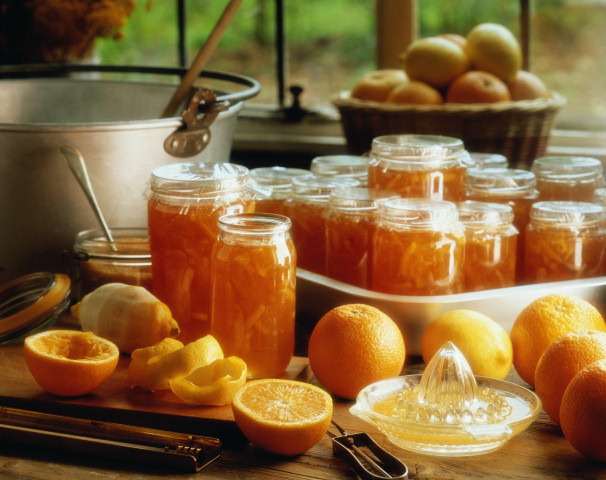 Fonte: Dos autores, 2019.(um espaço 1,5)Conclusão(um espaço 1,5)Indicar a(s) principal(is) conclus(ão)ões do trabalho. A conclusão precisa ser redigida em texto corrido, sendo inadequado usar tópicos e deve sempre se reportar e estar congruente aos objetivos do trabalho.(um espaço 1,5)Agradecimentos(um espaço 1,5)	Os autores podem utilizar esse espaço para agradecer aos colaboradores para a realização do trabalho, como fontes de financiamento, empresas e terceiros que efetuaram doações de material, entre outros. O agradecimento é facultativo.(um espaço 1,5)Referências(um espaço 1,5)As referências devem ser formatadas com Times New Roman, tamanho 12, espaçamento entre linhas simples, sem recuo de parágrafo, alinhamento justificado com uma linha em branco após cada referência. Apresentar as referências em ordem alfabética e não numeradas, sendo até 70 % destas correspondendo a artigos científicos, preferencialmente recentes (últimos cinco anos) e de literatura estrangeira. Imprescindível realizar a redação e formatação de acordo com as Normas da ABNT - NBR 6023/2018. Todas as citações contidas no texto devem estar referenciadas corretamente e todas as referências precisam ser citadas no texto, sob pena de recusa sumária do trabalho, sem direito a recurso ou reclamação por parte dos autores. O sistema utilizado para as citações deve ser “Autor, data”. Maiores detalhes sobre as citações poderão ser consultados nas Normas ABNT - NBR- 10520/2002.A comissão organizadora não se responsabiliza por conteúdo de qualquer trabalho submetido ao SIMEALI. O texto é de responsabilidade exclusiva dos autores quanto à correção ortográfica, normas de estilo e redação, além da adequação das citações e referências. No anexo 1, seguem algumas descrições sobre citações e referências das Normas da ABNT - NBR 6023/2018 e ABNT - NBR - 10520/2002.ANEXO 1Descrição e exemplos das Normas da ABNT NBR 6023/2018 e - NBR - 10520/2002.	Em citações com dois autores no texto, deve ser utilizado o aditivo “e”, seguido da data entre parênteses; e na citação entre parênteses, é necessário utilizar a separação por “ponto e vírgula” (;), seguido de “vírgula” (,) e a data da publicação. Seguem exemplos: NA CITAÇÃO: Silva e Oliveira (1996) ou (SILVA; OLIVEIRA, 1996) e NAS REFERÊNCIAS:SILVA, R. N.; OLIVEIRA, R. Os limites pedagógicos do paradigma da qualidade total na educação. In: CONGRESSO DE INICIAÇÃO CIENTÍFICA DA UFPE, 4., 1996, Recife. Anais eletrônicos... Recife: UFPE, 1996. Disponível em: www.propesq.ufpe.br/anais/educ/ce04.htm. Acesso em: 21 jan. 1997.	Para até três autores, todos devem ser indicados no texto e nas referências. No texto, devem vir separados por “vírgula” (,) e o aditivo “e” antes do terceiro autor, seguido da data entre parênteses. Citações entre parênteses devem vir separadas por “ponto e vírgula” (;) seguido de “vírgula” (,) e a data da publicação. Vide exemplo: NA CITAÇÃO: Marulanda, Lopez e Cruz (2018) ou (MARULANDA; LOPEZ; CRUZ, 2018) e NAS REFERÊNCIAS:MARULANDA, C.; LOPEZ, L.; CRUZ, G. La cultura organizacional, factor clave para la transferencia de conocimiento em los centros de investigación del triángulo del café de Colombia. Información Tecnológica, v. 29, n. 6, p. 245-252, 2018.A partir de quatro autores, existe a possibilidade de se indicarem todos. Contudo, a norma permite citar apenas o primeiro autor e os demais serão abreviados com a expressão et al. (em itálico e seguida de ponto). Caso apenas o primeiro seja citado, deve-se seguir esta padronização por todo o trabalho. Exemplos: NA CITAÇÃO: Urani et al. (1994) ou (URANI et al., 1994) e NAS REFERÊNCIAS: URANI, A. et al. Constituição de uma matriz de contabilidade social para o Brasil. Brasília, DF: IPEA, 1994.A seguir serão dados outros exemplos de referências segundo a NBR 6023 (atualizada em 2018): LIVROS:Os elementos essenciais são: autor(es), título destacado, edição, local, editora, data de publicação. Exemplo: GOMES, L. G. F. F. Novela e sociedade no Brasil. Niterói: Ed. UFF, 1998. CAPÍTULO DE LIVRO:Os elementos essenciais são: autor(es), título da parte, seguidos da expressão “In:”, e da referência completa da monografia no todo, destacado o título. No final da referência, deve-se informar a paginação ou outra forma de individualizar a parte referenciada. Exemplo:ROMANO, G. Imagens da juventude na era moderna. In: LEVI, G.; SCHMIDT, J. (org.). História dos jovens 2: a época contemporânea. São Paulo: Companhia das Letras, 1996. p. 7-16.ARTIGO CIENTÍFICO:Os elementos essenciais são: autor(es), título do artigo, título da publicação (destacado e sem abreviação), numeração correspondente ao volume, fascículo ou número, paginação inicial e final, data. Exemplo:GURGEL, C. Reforma do Estado e segurança pública. Política e Administração, v. 3, n. 2, p. 15-21, 1997.TRABALHO APRESENTADO EM EVENTO:Os elementos essenciais são: autor(es), título do trabalho apresentado, seguido da expressão In:, nome do evento em letras maiúsculas, numeração do evento (se houver), ano e local (cidade) de realização, título do documento destacado(anais, atas, tópico temático ou outro) sucedido de três pontos entre colchetes, local, editora, data de publicação e págin ainicial e final da parte referenciada. Exemplo:BRAYNER, A. R. A.; MEDEIROS, C. B. Incorporação do tempo em SGBD orientado a objetos. In: SIMPÓSIO BRASILEIRO DE BANCO DE DADOS, 9., 1994, São Paulo. Anais [...], São Paulo: USP, 1994. p. 16-29.MONOGRAFIAS, TRABALHOS DE CONCLUSÃO DE CURSO, DISSERTAÇÕES, TESES:Nas teses, dissertações ou outros trabalhos acadêmicos devem ser indicados em nota o tipo de documento (tese, dissertação, trabalho de conclusão de curso ou outro), o grau, a vinculação acadêmica, o local e a data da defesa, mencionada na folha de aprovação (se houver). Exemplos:MORGADO, M. L. C. Reimplante dentário. 1990. 51f. Trabalho de Conclusão de Curso (Especialização) - Faculdade de Odontologia, Universidade Camilo Castelo Branco, São Paulo, 1990.ARAUJO, U. A. M. Máscaras inteiriças Tukúna: possibilidades de estudo de artefatos de museu para o conhecimento do universo indígena. 1985. 102f. Dissertação (Mestrado em Ciências Sociais) - Fundação Escola de Sociologia e Política de São Paulo, São Paulo, 1986.NOTA: Quando se tratar de obras consultadas online, também são essenciais as informações sobre o endereço eletrônico. O registro do endereço eletrônico deve ser precedido da expressão “Disponível em:” e a data de acesso, precedida da expressão “Acesso em:” Entretanto, de acordo com as norma atualizada, o mesmo não será apresentado entre os sinais“<” e “>” antes e depois do link para o material. Exemplo:ALVES, C. Navio negreiro. [S.l.]: Virtual Books, 2000. Disponível em: http://virtualbooks.terra.com.br/freebook/port/Lport2/. Acesso em: 10 jan. 2002.Para abreviações do mês de acesso, utilizar: jan., fev., mar., abr., maio, jun., jul., ago., set., out., nov., dez. Maiores detalhes e outras situações específicas sobre as referências poderão ser consultadas na Norma NBR 6023/2018 da ABNT. A comissão científica não se responsabiliza a dirimir dúvidas sobre formatação do texto, normalização de citações e referências. Tratamentos030 dias90 dias180 diasCCSB54,50 Aa54,22 Aa59,95 ABa57,51 BaSCCB57,63 Aa53,31 Aa57,35 Aa58,97 AaCCCB58,68 Aa55,70 Aa57,73 Aa57,22 AaUnidade Símbolo Grandeza MetromComprimentoQuilogramakgMassaMililitrosmLVolumeSegundosTempoAmpère Acorrente elétrica kelvin Ktemperatura termodinâmicamol molquantidade de matériacandela cdintensidade luminosa